Date:1 February, 2012REPORT OF THE WRC-12 AGENDA ITEM COORDINATOR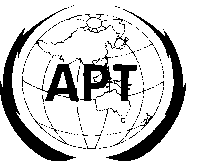 ASIA-PACIFIC TELECOMMUNITYAPT Coordination Meetings During RA-12 and WRC-12APT Coordination Meetings During RA-12 and WRC-12Agenda Item No.:1.8Name of the Coordinator ( with Email):Masashi Nakatsugawa (masashi.nakatsugawa@ties.itu.int)Issues:to consider the progress of ITU-R studies concerning the technical and regulatory issues relative to the fixed service in the bands between 71 GHz and 238 GHz, taking into account Resolutions 731 (WRC-2000) and 732 (WRC-2000);APT Proposals:ASP/26A8/1   No change to Article 5 of the Radio RegulationsASP/26A8/2   SUP RESOLUTION 731 (WRC-2000)ASP/26A8/3   SUP RESOLUTION 732 (WRC-2000)Status of the APT Proposals:-At the 4th SWG5C2 meeting, the latest status of each group was again reported. Only APT introduced its revised proposal to the SWG attendants, while all other regional groups stuck with their original proposals.  Discussions between Method A and B did not converge at all. -The SWG Chairman closed the SWG, and requested to continue discussions with some delegates from each regional group in the informal group, which was held immediately after the SWG.-Based on the opinions and discussions exchanged among the informal group participants, the SWG Chairman developed his draft proposal for a compromise text to be reviewed by each regional group. I delivered it to all APT members through the APT email reflector. The draft proposal is a new Method(MOD RR, MOD Res), which does not appear in the CPM report, and is likely to be in between Method A2(NOC RR, SUP/MOD Res) and Method B2(MOD RR, NOC Res).-Among APT members, those who were involved in AI1.8 reviewed the SWG Chairman’s proposal in two informal meetings. The participants concluded that the draft proposal was acceptable with some adjustments, which may be carried out with regular SWG activities.Table: Proposal chartIssues to be discussed at the Coordination Meeting: (Also see my email, Jan 31 19:55) -I would like to kindly ask APT members to accept the informal meeting results, which were made by those who are interested/involved in this agenda item, as a consensus among APT members.The results are;-All participants in the APT informal meetings on a.i.1.8 are in favor of the basic contents of the draft proposal prepared by the Chairman of the SWG5C a.i.1.8 to compromise opposing opinions-Although there are some specific concerns were expressed in the APT informal meetings, such issues may be solved through the regular SWG activities.-The participants believe that this draft proposal is a new Method to be taken to find agreement between opposing regional groups.-The proposed new Method did not appear in the CPM report, which is the Method with MOD RR existing footnote, and MOD relevant Resolutions; resulting in introducing the recommended spectrum masks.Comments/Remarks by the Coordinator:I would like to be given the endorsement in this APT coordination meeting to let discussions in the SWG go forward. I would like to thank all participants at the APT informal meetings.